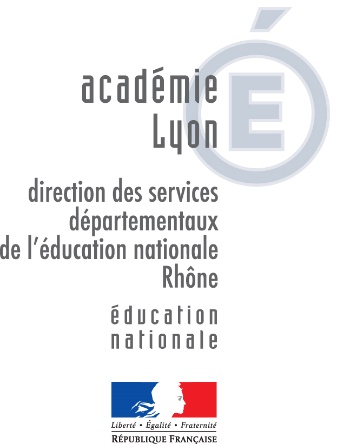 Dossier suivi par  :Audrey Meyer-Faureaudrey.meyer-faure@ac-lyon.fr Circonscription Mornant Sud39 avenue de Verdun69 440 MORNANTTel. :  04.78 .56.45.53Projet de co-enseignement en EPS2023-2024Projet de co-enseignement en EPS2023-2024Dossier suivi par  :Audrey Meyer-Faureaudrey.meyer-faure@ac-lyon.fr Circonscription Mornant Sud39 avenue de Verdun69 440 MORNANTTel. :  04.78 .56.45.53Circonscription  Mornant  SudCirconscription  Mornant  SudDossier suivi par  :Audrey Meyer-Faureaudrey.meyer-faure@ac-lyon.fr Circonscription Mornant Sud39 avenue de Verdun69 440 MORNANTTel. :  04.78 .56.45.53Cet  imprimé est à renseigner conjointement par l’(les) enseignant(s) et l’intervenant.
Il  doit être adressé à l’IEN  au moins 3 semaines avant la première intervention.L’intervention ne peut débuter avant la validation du projet par Monsieur l’inspecteur.Cet  imprimé est à renseigner conjointement par l’(les) enseignant(s) et l’intervenant.
Il  doit être adressé à l’IEN  au moins 3 semaines avant la première intervention.L’intervention ne peut débuter avant la validation du projet par Monsieur l’inspecteur.Dossier suivi par  :Audrey Meyer-Faureaudrey.meyer-faure@ac-lyon.fr Circonscription Mornant Sud39 avenue de Verdun69 440 MORNANTTel. :  04.78 .56.45.53Public concernéPublic concernéDossier suivi par  :Audrey Meyer-Faureaudrey.meyer-faure@ac-lyon.fr Circonscription Mornant Sud39 avenue de Verdun69 440 MORNANTTel. :  04.78 .56.45.53Ecole :Signature(s) enseignant(s):Dossier suivi par  :Audrey Meyer-Faureaudrey.meyer-faure@ac-lyon.fr Circonscription Mornant Sud39 avenue de Verdun69 440 MORNANTTel. :  04.78 .56.45.53Enseignant(s), niveau(x) de classe, effectifs :Signature(s) enseignant(s):Dossier suivi par  :Audrey Meyer-Faureaudrey.meyer-faure@ac-lyon.fr Circonscription Mornant Sud39 avenue de Verdun69 440 MORNANTTel. :  04.78 .56.45.53L’intervenantL’intervenantDossier suivi par  :Audrey Meyer-Faureaudrey.meyer-faure@ac-lyon.fr Circonscription Mornant Sud39 avenue de Verdun69 440 MORNANTTel. :  04.78 .56.45.53NOM Prénom :Date de naissance :Signature  intervenant :Dossier suivi par  :Audrey Meyer-Faureaudrey.meyer-faure@ac-lyon.fr Circonscription Mornant Sud39 avenue de Verdun69 440 MORNANTTel. :  04.78 .56.45.53Statut :        Bénévole              Rémunéré Signature  intervenant :Dossier suivi par  :Audrey Meyer-Faureaudrey.meyer-faure@ac-lyon.fr Circonscription Mornant Sud39 avenue de Verdun69 440 MORNANTTel. :  04.78 .56.45.53Employeur :Cadre emploi (ETAPS, autoentrepreneur, contractuel, vacataire, salarié…) :Employeur :Cadre emploi (ETAPS, autoentrepreneur, contractuel, vacataire, salarié…) :Dossier suivi par  :Audrey Meyer-Faureaudrey.meyer-faure@ac-lyon.fr Circonscription Mornant Sud39 avenue de Verdun69 440 MORNANTTel. :  04.78 .56.45.53Diplôme :N° carte professionnelle :Diplôme :N° carte professionnelle :Dossier suivi par  :Audrey Meyer-Faureaudrey.meyer-faure@ac-lyon.fr Circonscription Mornant Sud39 avenue de Verdun69 440 MORNANTTel. :  04.78 .56.45.53Présence d’une convention partenariale IA/Comité :    oui        non    Signée avec  ………….Présence d’une convention partenariale IA/Comité :    oui        non    Signée avec  ………….Dossier suivi par  :Audrey Meyer-Faureaudrey.meyer-faure@ac-lyon.fr Circonscription Mornant Sud39 avenue de Verdun69 440 MORNANTTel. :  04.78 .56.45.53Les interventions Les interventions Dossier suivi par  :Audrey Meyer-Faureaudrey.meyer-faure@ac-lyon.fr Circonscription Mornant Sud39 avenue de Verdun69 440 MORNANTTel. :  04.78 .56.45.53Champ d’apprentissage concerné :  1     2    3    4Champ d’apprentissage concerné :  1     2    3    4Dossier suivi par  :Audrey Meyer-Faureaudrey.meyer-faure@ac-lyon.fr Circonscription Mornant Sud39 avenue de Verdun69 440 MORNANTTel. :  04.78 .56.45.53Activité physique et sportive support :Activité physique et sportive support :Dossier suivi par  :Audrey Meyer-Faureaudrey.meyer-faure@ac-lyon.fr Circonscription Mornant Sud39 avenue de Verdun69 440 MORNANTTel. :  04.78 .56.45.53Période :  du        au      Nombre de séances :     du module :                                          avec l’intervenant :Période :  du        au      Nombre de séances :     du module :                                          avec l’intervenant :Dossier suivi par  :Audrey Meyer-Faureaudrey.meyer-faure@ac-lyon.fr Circonscription Mornant Sud39 avenue de Verdun69 440 MORNANTTel. :  04.78 .56.45.53Jour/horaire de l’intervention :Durée de l’intervention par séance :Lieu de l’intervention :Jour/horaire de l’intervention :Durée de l’intervention par séance :Lieu de l’intervention :Le projetLe projetLien avec les axes du projet d’école :Lien avec les axes du projet d’école :Compétences des programmes travaillées :Compétences des programmes travaillées :Programmation EPS de la classe ou du cycle Activités physiques sportives et artistiques programmées dans l’année (préciser si présence d’un intervenant)Programmation EPS de la classe ou du cycle Activités physiques sportives et artistiques programmées dans l’année (préciser si présence d’un intervenant)Modalités des interventions envisagées (répartition des rôles avant/pendant/après l’intervention)Modalités des interventions envisagées (répartition des rôles avant/pendant/après l’intervention)Document pédagogique sur lequel s’appuie le module : Document pédagogique départemental élaboré par les CPC et/ou CPD EPS Autre (REMPLIR DANS CE CAS LA DESCRIPTION SUCCINCTE DU MODULE ANNEXE 1)Document pédagogique sur lequel s’appuie le module : Document pédagogique départemental élaboré par les CPC et/ou CPD EPS Autre (REMPLIR DANS CE CAS LA DESCRIPTION SUCCINCTE DU MODULE ANNEXE 1)Fiche de suivi transmise le :Fiche de suivi transmise le :Avis du conseiller pédagogique EPS :Avis du conseiller pédagogique EPS :Validation de l’Inspecteur de l’Education Nationale :Date :Signature :